О выплате материальной помощи к юбилейным датамЗаслушав и обсудив информацию О.А. Беляеву, председателя районной организации Профсоюза, о выплате материальной помощи к юбилейным датам председателям первичных профсоюзных организаций, Президиум постановляет:	1. Установить выплату материальной помощи к юбилейным датам председателям первичных профсоюзных организаций в следующих размерах:	- председателям – единовременно 3000 (три тысячи) рублей;	2. Юбилейными датами считаются:	- для мужчин: 50 лет, 60 лет и далее каждые 10 лет;	- для женщин: 50 лет, 55 лет, 60 лет и далее каждые 10 лет.	3. Наделить председателя районной организации Профсоюза О.А. Беляеву полномочием: в рабочем порядке производить данные выплаты.4. Установить срок действия данного постановления до 01 января 2020 года.5. Контроль за выполнением постановления возложить на О.А. Беляеву, председателя районной организации Профсоюза.Председатель Краснотуранскойтерриториальной (районной) организации Профсоюза                                                                О.А. Беляева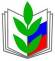 ПРОФСОЮЗ РАБОТНИКОВ НАРОДНОГО ОБРАЗОВАНИЯ И НАУКИ РОССИЙСКОЙ ФЕДЕРАЦИИ(ОБЩЕРОССИЙСКИЙ ПРОФСОЮЗ ОБРАЗОВАНИЯ)КРАСНОЯРСКАЯ ТЕРРИТОРИАЛЬНАЯ (КРАЕВАЯ) ОРГАНИЗАЦИЯКРАСНОТУРАНСКАЯ ТЕРРИТОРИАЛЬНАЯ (РАЙОННАЯ) ОРГАНИЗАЦИЯПРЕЗИДИУМ ТЕРРИТОРИАЛЬНОГО (РАЙОННОГО) КОМИТЕТА ПРОФСОЮЗАПОСТАНОВЛЕНИЕПРОФСОЮЗ РАБОТНИКОВ НАРОДНОГО ОБРАЗОВАНИЯ И НАУКИ РОССИЙСКОЙ ФЕДЕРАЦИИ(ОБЩЕРОССИЙСКИЙ ПРОФСОЮЗ ОБРАЗОВАНИЯ)КРАСНОЯРСКАЯ ТЕРРИТОРИАЛЬНАЯ (КРАЕВАЯ) ОРГАНИЗАЦИЯКРАСНОТУРАНСКАЯ ТЕРРИТОРИАЛЬНАЯ (РАЙОННАЯ) ОРГАНИЗАЦИЯПРЕЗИДИУМ ТЕРРИТОРИАЛЬНОГО (РАЙОННОГО) КОМИТЕТА ПРОФСОЮЗАПОСТАНОВЛЕНИЕПРОФСОЮЗ РАБОТНИКОВ НАРОДНОГО ОБРАЗОВАНИЯ И НАУКИ РОССИЙСКОЙ ФЕДЕРАЦИИ(ОБЩЕРОССИЙСКИЙ ПРОФСОЮЗ ОБРАЗОВАНИЯ)КРАСНОЯРСКАЯ ТЕРРИТОРИАЛЬНАЯ (КРАЕВАЯ) ОРГАНИЗАЦИЯКРАСНОТУРАНСКАЯ ТЕРРИТОРИАЛЬНАЯ (РАЙОННАЯ) ОРГАНИЗАЦИЯПРЕЗИДИУМ ТЕРРИТОРИАЛЬНОГО (РАЙОННОГО) КОМИТЕТА ПРОФСОЮЗАПОСТАНОВЛЕНИЕПРОФСОЮЗ РАБОТНИКОВ НАРОДНОГО ОБРАЗОВАНИЯ И НАУКИ РОССИЙСКОЙ ФЕДЕРАЦИИ(ОБЩЕРОССИЙСКИЙ ПРОФСОЮЗ ОБРАЗОВАНИЯ)КРАСНОЯРСКАЯ ТЕРРИТОРИАЛЬНАЯ (КРАЕВАЯ) ОРГАНИЗАЦИЯКРАСНОТУРАНСКАЯ ТЕРРИТОРИАЛЬНАЯ (РАЙОННАЯ) ОРГАНИЗАЦИЯПРЕЗИДИУМ ТЕРРИТОРИАЛЬНОГО (РАЙОННОГО) КОМИТЕТА ПРОФСОЮЗАПОСТАНОВЛЕНИЕПРОФСОЮЗ РАБОТНИКОВ НАРОДНОГО ОБРАЗОВАНИЯ И НАУКИ РОССИЙСКОЙ ФЕДЕРАЦИИ(ОБЩЕРОССИЙСКИЙ ПРОФСОЮЗ ОБРАЗОВАНИЯ)КРАСНОЯРСКАЯ ТЕРРИТОРИАЛЬНАЯ (КРАЕВАЯ) ОРГАНИЗАЦИЯКРАСНОТУРАНСКАЯ ТЕРРИТОРИАЛЬНАЯ (РАЙОННАЯ) ОРГАНИЗАЦИЯПРЕЗИДИУМ ТЕРРИТОРИАЛЬНОГО (РАЙОННОГО) КОМИТЕТА ПРОФСОЮЗАПОСТАНОВЛЕНИЕ
«19» января 2018г.
с. Краснотуранск
с. Краснотуранск
с. Краснотуранск
№ 20-5